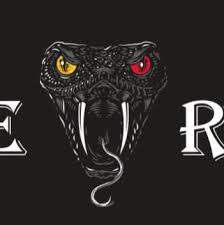 	SNAKE RIVER SWIMMING Safety Protocols for all Sanctioned/Virtual MeetsLSC SANCTION REQUIREMENTIn applying for the sanctioned meets during the COVID-19, the Host, any swim club team, agrees to comply and to enforce health and safety mandates and guidelines of USA Swimming, Snake River Swimming, the State of Idaho, the state of Idaho south of Idaho County, the counties of Elko, White Pine and Eureka in the State of Nevada and Malhuer County in the State of Oregon.  Statement of Local Protocols and Requirements- Capacity: 6 feet of social distancing, max 25% (recommended), maximum of 250 people in an area, for example.- Masks: Mandatory required for all volunteers, coaches, athletes and spectators- Safe Plan Pool: capacity: 6 feet of social distancing max 50%Plan for SpectatorsDue to the current COVID-19 environment and limited pool deck space at each aquatic facility, we strongly discouraging spectators at this time, however, there are many volunteer roles that will be required under the new safety procedures to provide the safest environment for any competitions we provide for all volunteers, coaches, our athletes and spectators.  Spectators will ingress through the front door (door will be only used for spectators into the building) marked ENTER and egress the building through the front door marked EXIT.  The entrance to the facility should have two double doors and space to allow having one side marked ENTER the other side marked EXIT.  Spectators will be required to wear a facemask at all times while inside the building.  Prior to entering the building, all spectators will be required to answer health questions and take a temperature screening before entering the building or pool areas which will happen in the designated check-in area.  All spectators will have to reserve a spectator spot either through online, if not volunteering, before the start of the meet and a limit of one spectator per a family will be enforced.  This will allow the host team to have a list of people who were in the building during the meet.  Volunteers, officials, swimmers and coaches will use the back door as ENTRY and EXIT.  Health questions and temperature screenings will happen at the entry door for this group.  Planned Number of individualsPool Deck (not to exceed 50% of pool capacity which equals to 100 people, maximum pool capacity is 200, for example).Swimmers – planned number of swimmers per session will not exceed 55 people.   Swimmers are allowed to be in the warm up/cool down and those who are in the next 3 heats in the pool area.  The rest of the swimmers will be waiting in the gym area /assigned waiting area maintaining social distancing guidelines.  Mask has to be wearing at all time.  The Host team must have volunteers in the hallway monitoring the total number of people on the pool deck at all times.  Warm up and cool down pools will not exceed more than 4 swimmers in a lane at a time.  (i.e.  one will be on the near wall, two just past the first flags, three at the other flags, and four against the far wall).  Swimmers will not proceed to the starting blocks until the current swimmers in the water have exited the pool, interval times will be increased in between heats to allow for social distancing of swimmers.Coaches – planned number of coaches per session will not exceed 5 peopleOfficials- planned number of officials per session will not exceed 5 peopleVolunteers on the pool deck – planned number of volunteers on the pool deck will not exceed 15 peopleSpectator standing area on the pool deck area, that is not volunteers, will not exceed 8 people.  The area will be marked off and only for spectator.  (That is Planned total number of people on the pool deck area will not exceed 75 people, which means without spectators standing area this number will be 67 people based on maximum 300 people in an area with max 25% capacity).Athlete resting/waiting area: (not to exceed 25% of area capacity which equals to 50 people, maximum athletes waiting area is 200 people, for example).Volunteers, officials or coaches in the building – planned number of volunteers, officials or coaches that will not be on the pool deck but in the facility will not exceed 5 people.Spectator seating area in the athlete’s resting/waiting area that is not volunteers, will not exceed 5 people.  Swimmers that are not in the pool area – if needed the planned number of swimmers that will not be on the pool deck but in the facility will not exceed 40 people.  Planned total number of people in the athlete resting/waiting area will not exceed 50 people (without the spectator this would be 45 people).Host team will have volunteers help monitor the number of people on the pool deck and gym area throughout the meet and help direct traffic from the pool area into the waiting area.  Safe Sport ConsiderationsSnake River Swimming encourage parents to volunteer during the swim meet to help the Host team to reduce the number of people in the facility.  Host team should provide areas for parents to ensure they have access to and/or opportunity to observe their athlete.  Mask/Cloth face Covering Wearing RequirementMask/cloth face coverings will be mandatory for all participants.  Participants are defined as swimmers, coaches, officials, volunteers and all other applicable adults as defined by MAAPP.  Everyone must wear a mask/cloth face covering for the duration of the meet.  Swimmers only have an exception during the swim cycle.  “Swim Cycle” is defined as the time period beginning with the swimmer being called from the bleachers for their warm-up or race, until their warm-up or race/cool down has ended.  After a race, swimmers will proceed directly to the cool down pool, swim as directed by their coach (in a socially distant manner), and that particular swim cycle would end once their cool down is complete.  The swimmer will then return immediately to the bleachers, re-apply their mask/face covering and receive splits/feedback/coaching from their coach in a socially distant manner.  Swimmers must wear their mask/cloth face covering when not swimming.  Mask/cloth face coverings must be worn properly according to CDC guidelines and cover the nose and mouth.  If participants and spectators are not abiding by the mask/cloth face covering rule, the competition will suspend until all participants and spectators are in compliance or the offenders have left the venue.  